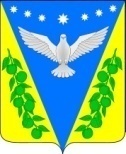 Совет Успенского сельского поселенияУспенского района 17 сессияРЕШЕНИЕот 27.07. 2020 года 								№ 63с. УспенскоеО назначении конкурса по отбору кандидатур на должностьглавы Успенского сельского поселения Успенского районаВ соответствии со статьей 36 Федерального закона от 6 октября 2003 года № 131-ФЗ «Об общих принципах организации местного самоуправления в Российской Федерации», Уставом Успенского сельского поселения Успенского района, решением Совета Успенского сельского поселения Успенского района от 27 мая 2015 года № 55 «О порядке проведения конкурса по отбору кандидатур на должность главы Успенского сельского поселения Успенского района»,  Совет Успенского сельского поселения Успенского района р е ш и л:1.Провести конкурс по отбору кандидатур на должность главы Успенского сельского поселения Успенского района (далее конкурс).2.Определить:а) дату и время проведения конкурса – 2 октября 2020 года в 15 часов 00 минут (по московскому времени);б) место проведения конкурса – зал заседаний администрации Успенского сельского поселения Успенского района (Краснодарский край, Успенский район, село Успенское, улица Ленина,131);в) дату начала приема документов – 31 августа 2020 года;г) дату окончания приема документов – 30 сентября 2020 года;д) время приема документов – с 09 часов 00 минут до 13  часов 00 минут и с 14 часов 00 минут до 18 часов 00 минут, время московское, выходные дни: суббота, воскресенье;е) место приема документов – Краснодарский край, Успенский район, село Успенское, улица Ленина,131, приемная;ж) контактную информацию: адрес – Краснодарский край, Успенский район, село Успенское, улица Ленина,131, приемная, телефон 8 (86140)58248.3.Назначить членами конкурсной комиссии: - Шваб Светлану Ивановну -  заместителя председателя Совета Успенского сельского поселения Успенского района, председатель постоянной комиссии по законодательству, правопорядку, правовой политике и вопросам местного самоуправления;- Молдованенко Надежду Михайлову - председателя постоянной комиссии по социально-экономическим вопросам и бюджету, финансам, налогам и распоряжению муниципальной собственностью;- Пирогову Елену Николаевну - главного специалиста администрации Успенского сельского поселения Успенского района;- Цыганкова Романа Сергеевича - главный специалист администрации Успенского сельского поселения Успенского района.4. Утвердить условия конкурса согласно приложению к настоящему решению.5.Обратиться к главе муниципального образования Успенский район Геннадию Клавдиевичу Бахилину с просьбой назначить членов конкурсной комиссии.6.Опубликовать настоящее решение, условия конкурса в средствах массовой информации не позднее 31 июля 2020 года.          7.Контроль за выполнением настоящего решения возложить на председателя Совета Успенского сельского поселения Успенского района Е.Н.Стукалова.          8.Настоящее решение вступает в силу  на следующий день, после его официального опубликования.Глава Успенского сельского поселенияУспенского района                                                                              Н.Н. БуркотПредседатель Совета Успенского сельского поселенияУспенского района                                                                              Е.Н.СтукаловПриложение к решению Совета Успенского сельского поселения Успенского районаот 27.07.2020г. № 63Условия конкурса по отбору кандидатур на должность главы Успенского сельского поселения Успенского районаУчастник конкурса может быть выдвинут:1) главой муниципального образования Успенский район;2) общественным объединением;3) собранием граждан по месту работы или жительства;4) путем самовыдвижения.В случаях, когда инициаторами выдвижения гражданина на должность главы Успенского сельского поселения Успенского района являются субъекты, указанные в подпунктах 2 и 3 пункта 3.1 Положения о порядке проведения конкурса по отбору кандидатур на должность главы Успенского сельского поселения Успенского района, выдвижение осуществляется соответственно на конференциях, собраниях общественных объединений, проводимых в соответствии с их уставами (положениями), либо на собраниях граждан.Гражданин имеет право участвовать в конкурсе, если им предоставлены документы согласно перечню и в сроки, установленные Положением о порядке проведения конкурса по отбору кандидатур на должность главы У.Расходы по участию в конкурсе (проезд к месту проведения конкурса и обратно, наем жилого помещения, проживание, пользование услугами связи), а также решение организационных вопросов, связанных с явкой на заседание конкурсной комиссии (отпуск по месту работы и др.), участники конкурса несут самостоятельно.Глава Успенского сельского поселенияУспенского района                                                                              Н.Н. Буркот